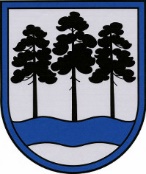 OGRES  NOVADA  PAŠVALDĪBAReģ.Nr.90000024455, Brīvības iela 33, Ogre, Ogres nov., LV-5001tālrunis 65071160, e-pasts: ogredome@ogresnovads.lv, www.ogresnovads.lv PAŠVALDĪBAS DOMES ĀRKĀRTAS SĒDES PROTOKOLA IZRAKSTS      6.Par Ogres novada pašvaldības iekšējo noteikumu Nr. 51/2021 “Kārtība, kādā Ogres novada pašvaldība nosaka pirmsskolas izglītības grupu piepildījumu, pedagogu amatu vienību skaitu un pedagogu darba samaksu” pieņemšanuSaskaņā ar Administratīvo teritoriju un apdzīvoto vietu likuma pielikuma “Administratīvās teritorijas, to administratīvie centri un teritoriālā iedalījuma vienības – novada pilsētas un novada pagasti” 28. punktu, jaunveidojamais Ogres novads tiek veidots, apvienojot Ogres novadu, Ikšķiles novadu, Ķeguma novadu un Lielvārdes novadu to esošajās administratīvo teritoriju robežās.Ar 2021. gada 1. jūliju Ogres novads ir vienota administratīvā teritorija, ko veido administratīvajā teritorijā ietilpstošās teritoriālā iedalījuma vienības: Birzgales pagasts, Ikšķiles pilsēta, Jumpravas pagasts, Krapes pagasts, Ķeguma pilsēta, Ķeipenes pagasts, Lauberes pagasts, Lēdmanes pagasts, Lielvārdes pagasts, Lielvārdes pilsēta, Madlienas pagasts, Mazozolu pagasts, Meņģeles pagasts, Ogres valstspilsēta, Ogresgala pagasts, Rembates pagasts, Suntažu pagasts, Taurupes pagasts, Tīnūžu pagasts, Tomes pagasts. Ogres novada administratīvais centrs ir Ogres valstspilsēta.Saskaņā ar grozījumiem Ministru kabineta 2016. gada 5. jūlija noteikumos Nr. 445 "Pedagogu darba samaksas noteikumi", no 2021. gada 1. septembra pirmsskolas izglītības pedagogu zemākā mēneša darba alga ir noteikta 872,00 euro apmērā. Nodrošinot 10,4% palielinājumu, tiek mazināta nevienlīdzība darba samaksā starp pirmskolas izglītības pedagogu darba samaksu un pārējo izglītības pakāpju un izglītības veidu skolotājiem.Līdz ar jaunā Ogres novada izveidi, ir nepieciešams pieņemt vienotus noteikumus par kārtību, kādā Ogres novada pašvaldība nosaka pirmsskolas izglītības grupu piepildījumu, pedagogu amatu vienību skaitu un pedagogu darba samaksu.Ņemot vērā augstāk minēto un pamatojoties uz likuma “Par pašvaldībām” 21.panta pirmās daļas 13.punktu, Izglītības likuma 17.panta trešās daļas 3.,6., punktiem, 60.panta trešo daļu un Ministru kabineta 2016.gada 5.jūlija noteikumiem Nr.445 „Pedagogu darba samaksas noteikumi”, balsojot: ar 19 balsīm "Par" (Andris Krauja, Artūrs Mangulis, Dace Kļaviņa, Dace Māliņa, Dace Nikolaisone, Dainis Širovs, Dzirkstīte Žindiga, Edgars Gribusts, Egils Helmanis, Gints Sīviņš, Ilmārs Zemnieks, Indulis Trapiņš, Jānis Iklāvs, Jānis Kaijaks, Jānis Lūsis, Jānis Siliņš, Pāvels Kotāns, Raivis Ūzuls, Valentīns Špēlis), "Pret" – 2 (Mariss Martinsons, Toms Āboltiņš), "Atturas" – nav,Ogres novada pašvaldības dome NOLEMJ:Pieņemt Ogres novada pašvaldības iekšējos noteikumus Nr.51/2021 “Kārtība, kādā Ogres novada pašvaldība nosaka pirmsskolas izglītības grupu piepildījumu, pedagogu amatu vienību skaitu un pedagogu darba samaksu” (pielikumā).Kontroli par lēmuma izpildi uzdot pašvaldības izpilddirektoram.(Sēdes vadītāja,domes priekšsēdētāja E.Helmaņa paraksts)Ogrē, Brīvības ielā 33                 Nr.82021.gada 9.septembrī